Первая помощь при гипертоническом кризеПри подозрении на гипертонический криз срочно нужновызвать скорую медицинскую помощь.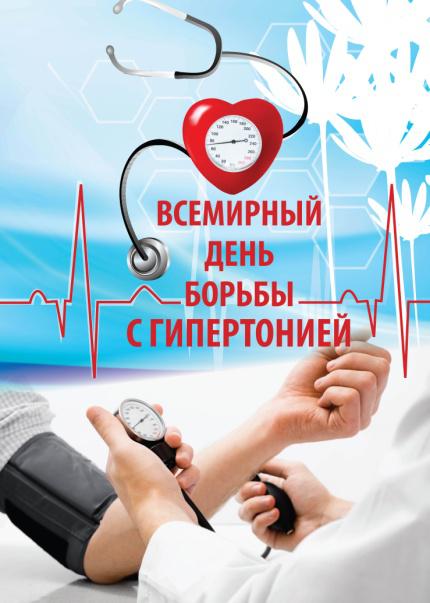 До приезда скорой помощи необходимо:Профилактика артериальной гипертонии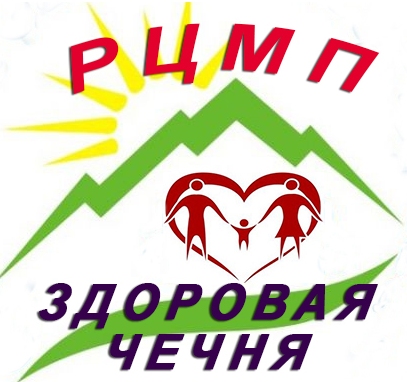 Артериальная гипертония 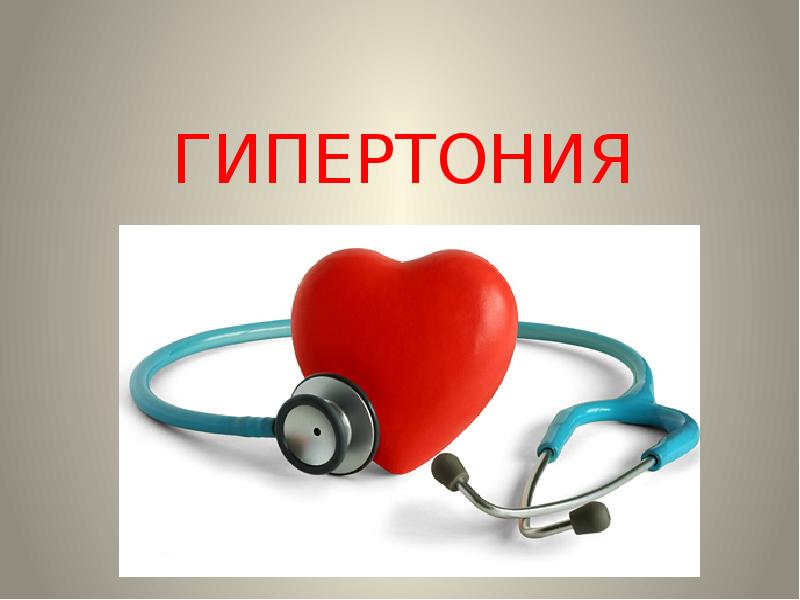 -одно из самых распространённых заболеваний сердечно сосудистой системы в мире. Артериальная гипертония это хроническое заболевание, сопровождающееся стойким повышением артериального давления выше допустимых пределов(систолическое давление выше 139мм.рт.ст.. и диастолическое давление выше89мм.рт.ст.Стадии артериальной гипертонии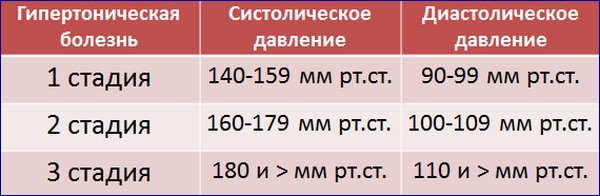 Факторы риска развития АГНаследственностьВозраст, полПсихическое перенапряжение, стрессовые ситуацииИзбыточный вес (ожирение)Низкая физическая активностьВредные привычки (курение, алкоголь)Злоупотребление поваренной солью, кофеПовышенный уровень холестеринаСимптомы артериальной гипертонии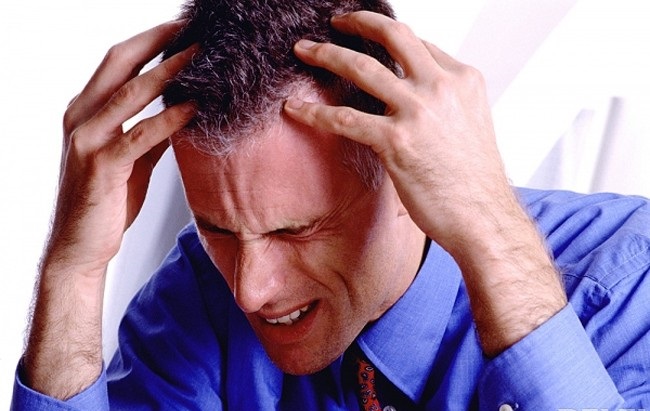 Головная боль, головокружениеМелькание мушек перед глазамиПокраснение лица и шум в ушахОнемение рук и ног Тошнота, рвота Учащенное сердцебиение Боли в области сердца, одышка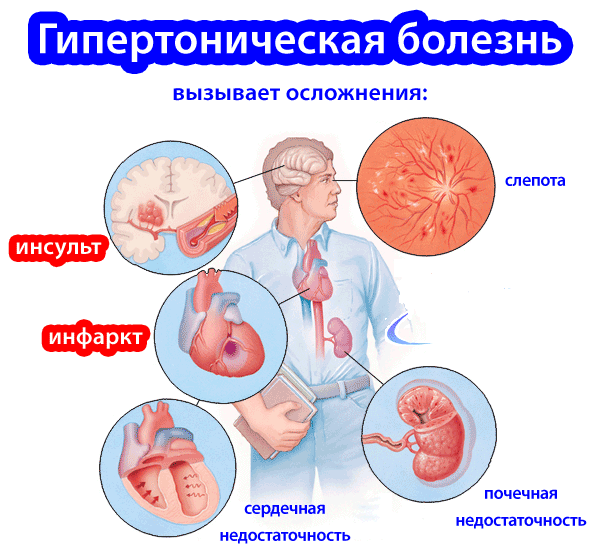 Опасное осложнение артериальной гипертонии – гипертонический криз. Это состояние, характеризующееся значительным повышением артериального давления до критических показателей.
